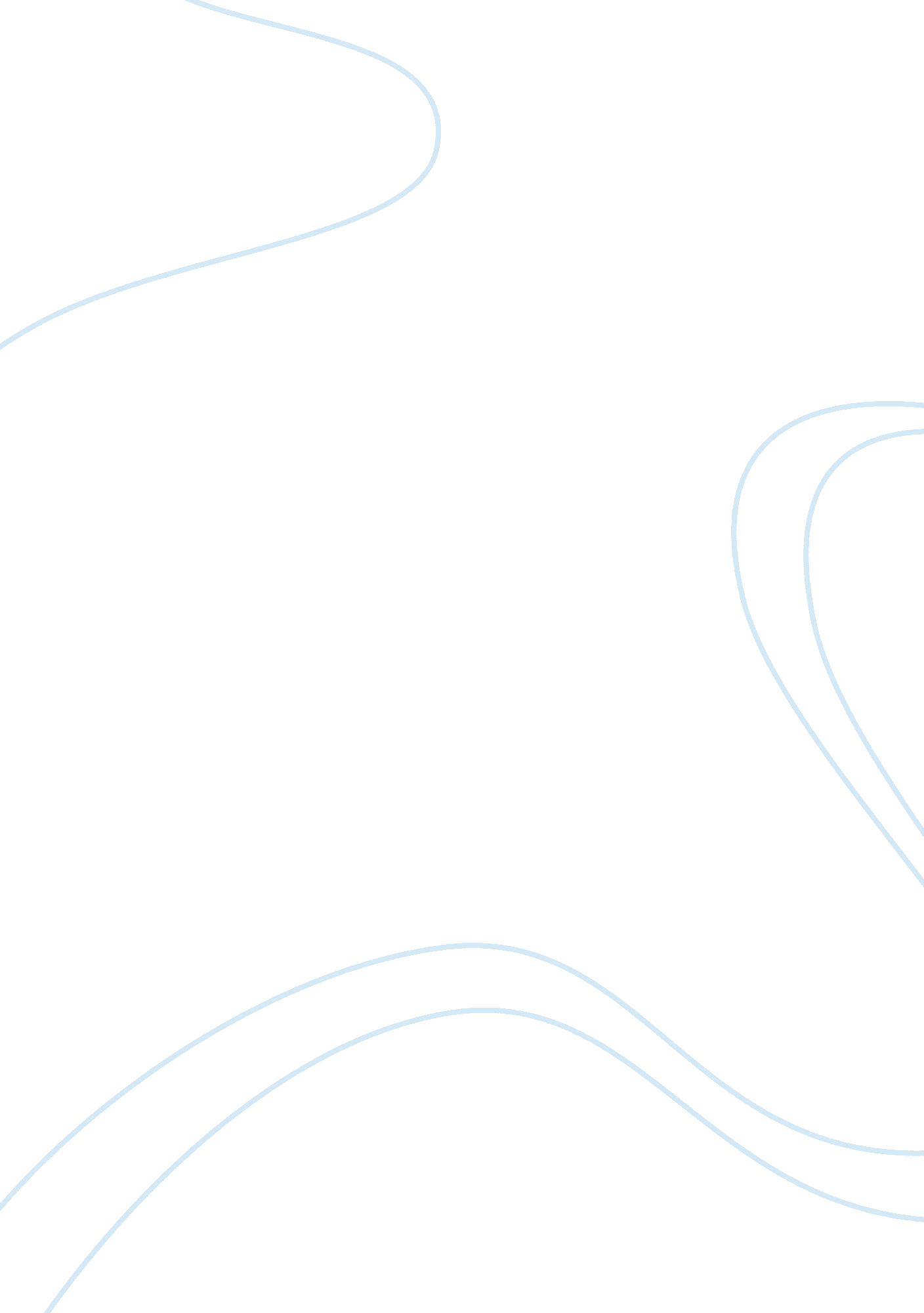 Case study university of phoenix materialBusiness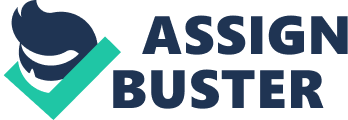 Case Study you will find the answers on the next questions: What steps of the scientific method does Linda Incorporate into this activity? How could she modify the activity to include more? What student actions and answers Indicate to Linda that this teaching and learning experience Is not successful? What different answers do students provide to the Inquiry question between the first and second experiment? What student answers Indicate that they understood after the second experiment? Do you think all students In this class now understand the concept? Explain your response. What do students do during the mellower experiment that indicates this inquiry lesson is effective? What student answers indicate that they understand what constitutes a fair test? Why is the process students use more important to Linda than the results students get from their experiments? What does the teaching mentor identify as reasons some inquiry lessons may result in confusion for students? What can teachers do to help avoid confusion during process-oriented lessons? What are some techniques used in questioning? Each team member must have a deferent response. Write a different level of questioning according to Bloom Business – General Business Resource: Ennobler website video case study for Linda found on the student website and University of Phoenix Material: Case Study Linda Click on the View Programs link and scroll down and click on Case Studies In Science Education. Scroll down and click on Linda? Grades 2-4 and view the video. Discuss and reviewed reflection questions for the University of Phoenix Material: Case Study – Linda. Each team member must provide his or her perspective to answer the questions and complete the template. Submit the completed template with answers to all responses 10 unload tons material as I lay. Com/l WAP There is no denying that parties are a big part of college life, but one thing that every student should understand is that too much partying is directly correlated to poor grades. Remember that everything is great IN MODERATION. Try to avoid partying five nights a week and sleeping it off during the days. Business – General Business Click on the View Programs link and scroll down and click on Case Studies in Science with answers to all responses to the questions. 